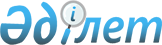 Егіндікөл аудандық мәслихатының "2022-2024 жылдарға арналған Егіндікөл ауданы ауылдарының және ауылдық округтерінің бюджеттері туралы" 2021 жылғы 24 желтоқсандағы № 7С14-2 шешіміне өзгерістер енгізу туралыАқмола облысы Егіндікөл аудандық мәслихатының 2022 жылғы 8 маусымдағы № 7С21-2 шешімі
      Қазақстан Республикасының Бюджет кодексінің 106-бабының 4-тармағына, "Қазақстан Республикасындағы жергілікті мемлекеттік басқару және өзін-өзі басқару туралы" Қазақстан Республикасы Заңының 6-бабы 1-тармағының 1) тармақшасына сәйкес Егіндікөл аудандық мәслихаты ШЕШІМ ҚАБЫЛДАДЫ:
      1. Егіндікөл аудандық мәслихатының "2022-2024 жылдарға арналған Егіндікөл ауданы ауылдарының және ауылдық округтерінің бюджеттері туралы" 2021 жылғы 24 желтоқсандағы № 7С14-2 шешіміне келесі өзгерістер енгізілсін:
      1-тармақ жаңа редакцияда баяндалсын:
      "1. 2022-2024 жылдарға арналған Абай ауылының бюджеті тиісінше 1, 2, 3-қосымшаларға сәйкес, оның ішінде 2022 жылға келесі көлемдерде бекітілсін:
      1) кірістер – 15 147,0 мың теңге, оның ішінде:
      салықтық түсімдер – 115,0 мың теңге;
      салықтық емес түсімдер – 0 мың теңге;
      негізгі капиталды сатудан түсетін түсімдер – 0 мың теңге;
      трансферттер түсімі – 15 0320 мың теңге;
      2) шығындар – 15 147,0 мың теңге;
      3) таза бюджеттік кредиттеу – 0 мың теңге, оның ішінде:
      бюджеттік кредиттер – 0 мың теңге;
      бюджеттік кредиттерді өтеу – 0 мың теңге;
      4) қаржы активтерімен операциялар бойынша сальдо – 0 мың теңге, оның ішінде:
      қаржы активтерін сатып алу – 0 мың теңге;
      мемлекеттің қаржы активтерін сатудан түсетін түсімдер – 0 мың теңге;
      5) бюджет тапшылығы (профициті) – 0 мың теңге;
      6) бюджет тапшылығын қаржыландыру (профицитін пайдалану) – 0 мың теңге:
      қарыздар түсімі – 0 мың теңге;
      қарыздарды өтеу – 0 мың теңге;
      бюджет қаражатының пайдаланылатын қалдықтары – 0 мың теңге.";
      2-тармақ жаңа редакцияда баяндалсын:
      "2. 2022-2024 жылдарға арналған Спиридоновка ауылының бюджеті тиісінше 4, 5, 6-қосымшаларға сәйкес, оның ішінде 2022 жылға келесі көлемдерде бекітілсін:
      1) кірістер – 23 897,0 мың теңге, оның ішінде:
      салықтық түсімдер – 1 178,0 мың теңге;
      салықтық емес түсімдер – 0 мың теңге;
      негізгі капиталды сатудан түсетін түсімдер – 321,0 мың теңге;
      трансферттер түсімі – 22 398,0 мың теңге;
      2) шығындар – 24 179,0 мың теңге;
      3) таза бюджеттік кредиттеу – 0 мың теңге, оның ішінде:
      бюджеттік кредиттер – 0 мың теңге;
      бюджеттік кредиттерді өтеу – 0 мың теңге;
      4) қаржы активтерімен операциялар бойынша сальдо – 0 мың теңге, оның ішінде:
      қаржы активтерін сатып алу – 0 мың теңге;
      мемлекеттің қаржы активтерін сатудан түсетін түсімдер – 0 мың теңге;
      5) бюджет тапшылығы (профициті) – -282,0 мың теңге;
      6) бюджет тапшылығын қаржыландыру (профицитін пайдалану) – 282,0 мың теңге:
      қарыздар түсімі – 0 мың теңге;
      қарыздарды өтеу – 0 мың теңге;
      бюджет қаражатының пайдаланылатын қалдықтары – 282,0 мың теңге.";
      3-тармақ жаңа редакцияда баяндалсын:
      3. 2022-2024 жылдарға арналған Қоржынкөл ауылының бюджеті тиісінше 7, 8, 9-қосымшаларға сәйкес, оның ішінде 2022 жылға келесі көлемдерде бекітілсін:
      1) кірістер – 15 705,0 мың теңге, оның ішінде:
      салықтық түсімдер – 1 592,0 мың теңге;
      салықтық емес түсімдер – 0 мың теңге;
      негізгі капиталды сатудан түсетін түсімдер – 1 667,0 мың теңге;
      трансферттер түсімі – 12 446,0 мың теңге;
      2) шығындар – 15 705,0 мың теңге;
      3) таза бюджеттік кредиттеу – 0 мың теңге, оның ішінде:
      бюджеттік кредиттер – 0 мың теңге;
      бюджеттік кредиттерді өтеу – 0 мың теңге;
      4) қаржы активтерімен операциялар бойынша сальдо – 0 мың теңге, оның ішінде:
      қаржы активтерін сатып алу – 0 мың теңге;
      мемлекеттің қаржы активтерін сатудан түсетін түсімдер – 0 мың теңге;
      5) бюджет тапшылығы (профициті) – 0 мың теңге;
      6) бюджет тапшылығын қаржыландыру (профицитін пайдалану) – 0 мың теңге:
      қарыздар түсімі – 0 мың теңге;
      қарыздарды өтеу –0 мың теңге;
      бюджет қаражатының пайдаланылатын қалдықтары – 0 мың теңге.
      4-тармақ жаңа редакцияда баяндалсын:
      "4. 2022-2024 жылдарға арналған Бауман ауылының бюджеті тиісінше 10, 11, 12-қосымшаларға сәйкес, оның ішінде 2022 жылға келесі көлемдерде бекітілсін:
      1) кірістер – 94 170,5 мың теңге, оның ішінде:
      салықтық түсімдер – 958,0 мың теңге;
      салықтық емес түсімдер – 0 мың теңге;
      негізгі капиталды сатудан түсетін түсімдер – 0 мың теңге;
      трансферттер түсімі – 93 212,5 мың теңге;
      2) шығындар – 94 344,9 мың теңге;
      3) таза бюджеттік кредиттеу – 0 мың теңге, оның ішінде:
      бюджеттік кредиттер – 0 мың теңге;
      бюджеттік кредиттерді өтеу – 0 мың теңге;
      4) қаржы активтерімен операциялар бойынша сальдо – 0 мың теңге, оның ішінде:
      қаржы активтерін сатып алу – 0 мың теңге;
      мемлекеттің қаржы активтерін сатудан түсетін түсімдер – 0 мың теңге;
      5) бюджет тапшылығы (профициті) – -174,4 мың теңге;
      6) бюджет тапшылығын қаржыландыру (профицитін пайдалану) – 174,4 мың теңге:
      қарыздар түсімі – 0 мың теңге;
      қарыздарды өтеу – 0 мың теңге;
      бюджет қаражатының пайдаланылатын қалдықтары – 174,4 мың теңге.";
      5-тармақ жаңа редакцияда баяндалсын:
      "5. 2022-2024 жылдарға арналған Егіндікөл ауылының бюджеті тиісінше 13, 14, 15-қосымшаларға сәйкес, оның ішінде 2022 жылға келесі көлемдерде бекітілсін:
      1) кірістер – 58 296,0 мың теңге, оның ішінде:
      салықтық түсімдер – 16 433,0 мың теңге;
      салықтық емес түсімдер – 0 мың теңге;
      негізгі капиталды сатудан түсетін түсімдер – 4 056,0 мың теңге;
      трансферттер түсімі – 37 807,0 мың теңге;
      2) шығындар – 60 378,8 мың теңге;
      3) таза бюджеттік кредиттеу – 0 мың теңге, оның ішінде:
      бюджеттік кредиттер – 0 мың теңге;
      бюджеттік кредиттерді өтеу – 0 мың теңге;
      4) қаржы активтерімен операциялар бойынша сальдо – 0 мың теңге, оның ішінде:
      қаржы активтерін сатып алу – 0 мың теңге;
      мемлекеттің қаржы активтерін сатудан түсетін түсімдер – 0 мың теңге;
      5) бюджет тапшылығы (профициті) – -2 082,8 мың теңге;
      6) бюджет тапшылығын қаржыландыру (профицитін пайдалану) – 2 082,8 мың теңге:
      қарыздар түсімі – 0 мың теңге;
      қарыздарды өтеу – 0 мың теңге;
      бюджет қаражатының пайдаланылатын қалдықтары – 2 082,8 мың теңге.";
      6-тармақ жаңа редакцияда баяндалсын:
      "6. 2022-2024 жылдарға арналған Буревестник ауылының бюджеті тиісінше 16, 17, 18-қосымшаларға сәйкес, оның ішінде 2022 жылға келесі көлемдерде бекітілсін:
      1) кірістер – 14 364,0 мың теңге, оның ішінде:
      салықтық түсімдер – 1 452,0 мың теңге;
      салықтық емес түсімдер – 0 мың теңге;
      негізгі капиталды сатудан түсетін түсімдер – 2433,0 мың теңге;
      трансферттер түсімі – 10 479,0 мың теңге;
      2) шығындар – 14 364,0 мың теңге;
      3) таза бюджеттік кредиттеу – 0 мың теңге, оның ішінде:
      бюджеттік кредиттер – 0 мың теңге;
      бюджеттік кредиттерді өтеу – 0 мың теңге;
      4) қаржы активтерімен операциялар бойынша сальдо – 0 мың теңге, оның ішінде:
      қаржы активтерін сатып алу – 0 мың теңге;
      мемлекеттің қаржы активтерін сатудан түсетін түсімдер – 0 мың теңге;
      5) бюджет тапшылығы (профициті) – 0 мың теңге;
      6) бюджет тапшылығын қаржыландыру (профицитін пайдалану) – 0 мың теңге:
      қарыздар түсімі – 0 мың теңге;
      қарыздарды өтеу –0 мың теңге;
      бюджет қаражатының пайдаланылатын қалдықтары – 0 мың теңге.";
      7-тармақ жаңа редакцияда баяндалсын:
      "7. 2022-2024 жылдарға арналған Алакөл ауылдық округінің бюджеті тиісінше 19, 20, 21-қосымшаларға сәйкес, оның ішінде 2022 жылға келесі көлемдерде бекітілсін:
      1) кірістер – 18 484,4 мың теңге, оның ішінде:
      салықтық түсімдер – 1 439,0 мың теңге;
      салықтық емес түсімдер – 0 мың теңге;
      негізгі капиталды сатудан түсетін түсімдер – 290,4 мың теңге;
      трансферттер түсімі – 16 755,0 мың теңге;
      2) шығындар – 18 626,3 мың теңге;
      3) таза бюджеттік кредиттеу – 0 мың теңге, оның ішінде:
      бюджеттік кредиттер – 0 мың теңге;
      бюджеттік кредиттерді өтеу – 0 мың теңге;
      4) қаржы активтерімен операциялар бойынша сальдо – 0 мың теңге, оның ішінде:
      қаржы активтерін сатып алу – 0 мың теңге;
      мемлекеттің қаржы активтерін сатудан түсетін түсімдер – 0 мың теңге;
      5) бюджет тапшылығы (профициті) – -141,9 мың теңге;
      6) бюджет тапшылығын қаржыландыру (профицитін пайдалану) – 141,9 мың теңге:
      қарыздар түсімі – 0 мың теңге;
      қарыздарды өтеу – 0 мың теңге;
      бюджет қаражатының пайдаланылатын қалдықтары – 141,9 мың теңге.";
      8-тармақ жаңа редакцияда баяндалсын:
      "8. 2022-2024 жылдарға арналған Ұзынкөл ауылдық округінің бюджеті тиісінше 22, 23, 24-қосымшаларға сәйкес, оның ішінде 2022 жылға келесі көлемдерде бекітілсін:
      1) кірістер – 31 387,0 мың теңге, оның ішінде:
      салықтық түсімдер – 1 834,0 мың теңге;
      салықтық емес түсімдер – 155,0 мың теңге;
      негізгі капиталды сатудан түсетін түсімдер – 253,0 мың теңге;
      трансферттер түсімі – 29 145,0 мың теңге;
      2) шығындар – 31 526,7 мың теңге;
      3) таза бюджеттік кредиттеу – 0 мың теңге, оның ішінде:
      бюджеттік кредиттер – 0 мың теңге;
      бюджеттік кредиттерді өтеу – 0 мың теңге;
      4) қаржы активтерімен операциялар бойынша сальдо – 0 мың теңге, оның ішінде:
      қаржы активтерін сатып алу – 0 мың теңге;
      мемлекеттің қаржы активтерін сатудан түсетін түсімдер – 0 мың теңге;
      5) бюджет тапшылығы (профициті) – -139,7 мың теңге;
      6) бюджет тапшылығын қаржыландыру (профицитін пайдалану) – 139,7 мың теңге:
      қарыздар түсімі – 0 мың теңге;
      қарыздарды өтеу – 0 мың теңге;
      бюджет қаражатының пайдаланылатын қалдықтары – 139,7 мың теңге.";
      9-тармақ жаңа редакцияда баяндалсын:
      "9. 2022-2024 жылдарға арналған Жалманқұлақ ауылдық округінің бюджеті тиісінше 25, 26, 27-қосымшаларға сәйкес, оның ішінде 2022 жылға келесі көлемдерде бекітілсін:
      1) кірістер – 15 491,6 мың теңге, оның ішінде:
      салықтық түсімдер – 240,0 мың теңге;
      салықтық емес түсімдер – 0 мың теңге;
      негізгі капиталды сатудан түсетін түсімдер – 156,6 мың теңге;
      трансферттер түсімі – 15 095,0 мың теңге;
      2) шығындар – 16 640,4 мың теңге;
      3) таза бюджеттік кредиттеу – 0 мың теңге, оның ішінде:
      бюджеттік кредиттер – 0 мың теңге;
      бюджеттік кредиттерді өтеу – 0 мың теңге;
      4) қаржы активтерімен операциялар бойынша сальдо – 0 мың теңге, оның ішінде:
      қаржы активтерін сатып алу – 0 мың теңге;
      мемлекеттің қаржы активтерін сатудан түсетін түсімдер – 0 мың теңге;
      5) бюджет тапшылығы (профициті) – -1 148,8 мың теңге;
      6) бюджет тапшылығын қаржыландыру (профицитін пайдалану) – 1 148,8 мың теңге:
      қарыздар түсімі – 0 мың теңге;
      қарыздарды өтеу – 0 мың теңге;
      бюджет қаражатының пайдаланылатын қалдықтары – 1 148,8 мың теңге.";
      10-тармақ жаңа редакцияда баяндалсын:
      "10. 2022 жылға аудандық бюджеттен ауыл және ауылдық округтердің бюджеттеріне берілетін бюджеттік субвенция көлемінің 156 529,0 мың теңге екені ескерілсін, соның ішінде:
      көрсетілген шешімнің 1, 4, 7, 10, 13, 16, 19, 22, 25, 28-қосымшалары осы шешімнің 1, 2, 3, 4, 5, 6, 7, 8, 9, 10-қосымшаларына сәйкес жаңа редакцияда баяндалсын.
      2. Осы шешім 2022 жылдың 1 қаңтардан бастап қолданысқа енгізіледі. Абай ауылының 2022 жылға арналған бюджеті Спиридоновка ауылының 2022 жылға арналған бюджеті Қоржынкөл ауылының 2022 жылға арналған бюджеті Бауман ауылының 2022 жылға арналған бюджеті Егіндікөл ауылының 2022 жылға арналған бюджеті Буревестник ауылының 2022 жылға арналған бюджеті Алакөл ауылдық округінің 2022 жылға арналған бюджеті Ұзынкөл ауылдық округінің 2022 жылға арналған бюджеті Жалманқұлақ ауылдық округінің 2022 жылға арналған бюджеті 2022 жылға арналған жоғары тұрған бюджеттерден нысаналы трансферттер
					© 2012. Қазақстан Республикасы Әділет министрлігінің «Қазақстан Республикасының Заңнама және құқықтық ақпарат институты» ШЖҚ РМК
				
Абай ауылы
14 253,0
мың теңге;
Спиридоновка ауылы
20 613,0
мың теңге;
Бауман ауылы
20 793,0
мың теңге;
Буревестник ауылы
9 808,0
мың теңге;
Егіндікөл ауылы
34 622,0
мың теңге;
Қоржынкөл ауылы
11 660,0
мың теңге;
Алакөл ауылдық округі
15 941,0
мың теңге;
Ұзынкөл ауылдық округі
14 533,0
мың теңге;
Жалманқұлақ ауылдық округі
14 306,0
мың теңге.";
      Егіндікөл аудандық мәслихатының хатшысы

Б.Абилов
Егіндікөл аудандық
мәслихатының
2022 жылғы 08 маусымдағы
№ 7С21-2 шешіміне
1 қосымшаЕгіндікөл аудандық
мәслихатының
2021 жылғы 24 желтоқсандағы
№ 7С14-2 шешіміне
1 қосымша
Санаты
Санаты
Санаты
Санаты
мың теңгесома
Сыныбы
Сыныбы
Сыныбы
мың теңгесома
Кіші сыныбы
Кіші сыныбы
мың теңгесома
Атауы
мың теңгесома
I. Кірістер
15 147,0
1
Салықтық түсімдер
115,0
04
Меншiкке салынатын салықтар
115,0
1
Мүлiкке салынатын салықтар
2,0
3
Жер салығы
5,0
4
Көлiк құралдарына салынатын салық
108,0
4
Трансферттер түсімі
15 032,0
02
Мемлекеттiк басқарудың жоғары тұрған органдарынан түсетiн трансферттер
15 032,0
3
Аудандардың (облыстық маңызы бар қаланың) бюджетінен трансферттер
15 032,0
Функционалдық топ
Функционалдық топ
Функционалдық топ
Функционалдық топ
мың теңгесома
Бюджеттік бағдарламалардың әкімшісі
Бюджеттік бағдарламалардың әкімшісі
Бюджеттік бағдарламалардың әкімшісі
мың теңгесома
Бағдарлама
Бағдарлама
мың теңгесома
Атауы
мың теңгесома
II. Шығындар
15 147,0
01
Жалпы сипаттағы мемлекеттiк қызметтер
14 856,0
124
Аудандық маңызы бар қала, ауыл, кент, ауылдық округ әкімінің аппараты
14 856,0
01
123
001
Аудандық маңызы бар қала, ауыл, кент, ауылдық округ әкімінің қызметін қамтамасыз ету жөніндегі қызметтер
14 856,0
07
Тұрғын үй-коммуналдық шаруашылық
291,0
124
Аудандық маңызы бар қала, ауыл, кент, ауылдық округ әкімінің аппараты
291,0
07
123
008
Елді мекендердегі көшелерді жарықтандыру
291,0
III. Таза бюджеттік кредиттеу
0,0
Бюджеттік кредиттер
0,0
Бюджеттік кредиттерді өтеу
0,0
IV. Қаржы активтерімен операциялар бойынша сальдо
0,0
Қаржы активтерін сатып алу
0,0
Мемлекеттің қаржы активтерін сатудан түсетін түсімдер
0,0
V. Бюджет тапшылығы (профициті)
0,0
VI. Бюджет тапшылығын қаржыландыру (профицитін пайдалану)
0,0
Қарыздар түсімі
0,0
Қарыздарды өтеу
0,0
8
Бюджет қаражатының пайдаланылатын қалдықтары
0,0
01
Бюджет қаражаты қалдықтары
0,0
1
Бюджет қаражатының бос қалдықтары
0,0Егіндікөл 
2022 жылғы 08 маусымдағы
№ 7С21-2 шешіміне
2 қосымшаЕгіндікөл аудандық
мәслихатының
2021 жылғы 24 желтоқсандағы
№ 7С14-2 шешіміне
4 қосымша
Санаты
Санаты
Санаты
Санаты
мың теңге
сома
Сыныбы
Сыныбы
Сыныбы
мың теңге
сома
Кіші сыныбы
Кіші сыныбы
мың теңге
сома
Атауы
мың теңге
сома
I.Кірістер
23 897,0
1
Салықтық түсімдер
1 178,0
04
Меншiкке салынатын салықтар
1 178,0
1
Мүлiкке салынатын салықтар
12,0
3
Жер салығы
86,0
4
Көлiк құралдарына салынатын салық
1 080,0
3
Негізгі капиталды сатудан түсетін түсімдер
321,0
03
Жердi және материалдық емес активтердi сату
321,0
1
Жерді сату
321,0
4
Трансферттер түсімі
22 398,0
02
Мемлекеттiк басқарудың жоғары тұрған органдарынан түсетiн трансферттер
22 398,0
3
Аудандардың (облыстық маңызы бар қаланың) бюджетінен трансферттер
22 398,0
Функционалдық топ
Функционалдық топ
Функционалдық топ
Функционалдық топ
мың теңге
сома
Бюджеттік бағдарламалардың әкімшісі
Бюджеттік бағдарламалардың әкімшісі
Бюджеттік бағдарламалардың әкімшісі
мың теңге
сома
Бағдарлама
Бағдарлама
мың теңге
сома
Атауы
мың теңге
сома
II. Шығындар
24 179,0
01
Жалпы сипаттағы мемлекеттiк қызметтер
21 954,0
124
Аудандық маңызы бар қала, ауыл, кент, ауылдық округ әкімінің аппараты
21 954,0
001
Аудандық маңызы бар қала, ауыл, кент, ауылдық округ әкімінің қызметін қамтамасыз ету жөніндегі қызметтер
21 954,0
06
Әлеуметтiк көмек және әлеуметтiк қамсыздандыру
557,0
124
Аудандық маңызы бар қала, ауыл, кент, ауылдық округ әкімінің аппараты
557,0
003
Мұқтаж азаматтарға үйінде әлеуметтік көмек көрсету
557,0
07
Тұрғын үй-коммуналдық шаруашылық
1 368,0
124
Аудандық маңызы бар қала, ауыл, кент, ауылдық округ әкімінің аппараты
1 368,0
008
Елді мекендердегі көшелерді жарықтандыру
1 368,0
12
Көлiк және коммуникация
300,0
124
Аудандық маңызы бар қала, ауыл, кент, ауылдық округ әкімінің аппараты
300,0
013
Аудандық маңызы бар қалаларда, кенттерде, ауылдарда, ауылдық округтерде автомобиль жолдарының жұмыс істеуін қамтамасыз ету
300,0
III. Таза бюджеттік кредиттеу
0,0
Бюджеттік кредиттер
0,0
Бюджеттік кредиттерді өтеу
0,0
IV. Қаржы активтерімен операциялар бойынша сальдо
0,0
Қаржы активтерін сатып алу
0,0
Мемлекеттің қаржы активтерін сатудан түсетін түсімдер
0,0
V. Бюджет тапшылығы (профициті)
-282,0
VI. Бюджет тапшылығын қаржыландыру (профицитін пайдалану)
282,0
Қарыздар түсімі
0,0
Қарыздарды өтеу
0,0
8
Бюджет қаражатының пайдаланылатын қалдықтары
282,0
01
Бюджет қаражаты қалдықтары
282,0
1
Бюджет қаражатының бос қалдықтары
282,0Егіндікөл аудандық
мәслихатының
2022 жылғы 08 маусымдағы
№ 7С21-2 шешіміне
3 қосымшаЕгіндікөл аудандық
мәслихатының
2021 жылғы 24 желтоқсандағы
№ 7С14-2 шешіміне
7 қосымша
Санаты
Санаты
Санаты
Санаты
мың теңгесома
Сыныбы
Сыныбы
Сыныбы
мың теңгесома
Кіші сыныбы
Кіші сыныбы
мың теңгесома
Атауы
мың теңгесома
I. Кірістер
15 705,0
1
Салықтық түсімдер
1 592,0
04
Меншiкке салынатын салықтар
1 592,0
1
Мүлiкке салынатын салықтар
18,0
3
Жер салығы
31,0
4
Көлiк құралдарына салынатын салық
1 543,0
3
Негізгі капиталды сатудан түсетін түсімдер
1 667,0
03
Жердi және материалдық емес активтердi сату
1 667,0
1
Жерді сату
1 667,0
4
Трансферттер түсімі
12 446,0
02
Мемлекеттiк басқарудың жоғары тұрған органдарынан түсетiн трансферттер
12 446,0
3
Аудандардың (облыстық маңызы бар қаланың) бюджетінен трансферттер
12 446,0
Функционалдық топ
Функционалдық топ
Функционалдық топ
Функционалдық топ
мың теңгесома
Бюджеттік бағдарламалардың әкімшісі
Бюджеттік бағдарламалардың әкімшісі
Бюджеттік бағдарламалардың әкімшісі
мың теңгесома
Бағдарлама
Бағдарлама
мың теңгесома
Атауы
мың теңгесома
II. Шығындар
15 705,0
01
Жалпы сипаттағы мемлекеттiк қызметтер
14 000,0
01
124
Аудандық маңызы бар қала, ауыл, кент, ауылдық округ әкімінің аппараты
14 000,0
01
123
001
Аудандық маңызы бар қала, ауыл, кент, ауылдық округ әкімінің қызметін қамтамасыз ету жөніндегі қызметтер
14 000,0
06
Әлеуметтiк көмек және әлеуметтiк қамсыздандыру
242,0
06
124
Аудандық маңызы бар қала, ауыл, кент, ауылдық округ әкімінің аппараты
242,0
06
123
003
Мұқтаж азаматтарға үйінде әлеуметтік көмек көрсету
242,0
07
Тұрғын үй-коммуналдық шаруашылық
1 463,0
124
Аудандық маңызы бар қала, ауыл, кент, ауылдық округ әкімінің аппараты
1 463,0
07
123
008
Елді мекендердегі көшелерді жарықтандыру
1 463,0
III. Таза бюджеттік кредиттеу
0,0
Бюджеттік кредиттер
0,0
Бюджеттік кредиттерді өтеу
0,0
IV. Қаржы активтерімен операциялар бойынша сальдо
0,0
Қаржы активтерін сатып алу
0,0
Мемлекеттің қаржы активтерін сатудан түсетін түсімдер
0,0
V. Бюджет тапшылығы (профициті)
0,0
VI. Бюджет тапшылығын қаржыландыру (профицитін пайдалану)
0,0
Қарыздар түсімі
0,0
Қарыздарды өтеу
0,0
8
Бюджет қаражатының пайдаланылатын қалдықтары
0,0
01
Бюджет қаражаты қалдықтары
0,0
1
Бюджет қаражатының бос қалдықтары
0,0Егіндікөл аудандық
мәслихатының
2022 жылғы 08 маусымдағы
№ 7С21-2 шешіміне
4 қосымшаЕгіндікөл аудандық
мәслихатының
2021 жылғы 24 желтоқсандағы
№ 7С14-2 шешіміне
10 қосымша
Санаты 
Санаты 
Санаты 
Санаты 
мың теңге
сома
Сыныбы
Сыныбы
Сыныбы
мың теңге
сома
Кіші сыныбы
Кіші сыныбы
мың теңге
сома
Атауы
мың теңге
сома
I. Кірістер
94 170,5
1
Салықтық түсімдер
958,0
04
Меншiкке салынатын салықтар
958,0
1
Мүлiкке салынатын салықтар
23,0
3
Жер салығы
44,0
4
Көлiк құралдарына салынатын салық
891,0
4
Трансферттер түсімі
93 212,5
02
Мемлекеттiк басқарудың жоғары тұрған органдарынан түсетiн трансферттер
93 212,5
3
Аудандардың (облыстық маңызы бар қаланың) бюджетінен трансферттер
93 212,5
Функционалдық топ
Функционалдық топ
Функционалдық топ
Функционалдық топ
мың теңгесома
Бюджеттік бағдарламалардың әкімшісі
Бюджеттік бағдарламалардың әкімшісі
Бюджеттік бағдарламалардың әкімшісі
мың теңгесома
Бағдарлама
Бағдарлама
мың теңгесома
Атауы
мың теңгесома
II. Шығындар
94 344,9
01
Жалпы сипаттағы мемлекеттiк қызметтер
14 301,4
01
124
Аудандық маңызы бар қала, ауыл, кент, ауылдық округ әкімінің аппараты
14 301,4
01
123
001
Аудандық маңызы бар қала, ауыл, кент, ауылдық округ әкімінің қызметін қамтамасыз ету жөніндегі қызметтер
14 301,4
06
Әлеуметтiк көмек және әлеуметтiк қамсыздандыру
5 446,0
06
124
Аудандық маңызы бар қала, ауыл, кент, ауылдық округ әкімінің аппараты
5 446,0
06
123
003
Мұқтаж азаматтарға үйінде әлеуметтік көмек көрсету
5 446,0
07
Тұрғын үй-коммуналдық шаруашылық
5 768,0
124
Аудандық маңызы бар қала, ауыл, кент, ауылдық округ әкімінің аппараты
5 768,0
07
123
008
Елді мекендердегі көшелерді жарықтандыру
4 647,0
07
123
011
Елді мекендерді абаттандыру мен көгалдандыру
1 121,0
12
Көлiк және коммуникация
68 829,5
12
124
Аудандық маңызы бар қала, ауыл, кент, ауылдық округ әкімінің аппараты
68 829,5
12
123
045
Аудандық маңызы бар қалаларда, ауылдарда, кенттерде, ауылдық округтерде автомобиль жолдарын күрделі және орташа жөндеу
68 829,5
III. Таза бюджеттік кредиттеу
0,0
Бюджеттік кредиттер
0,0
Бюджеттік кредиттерді өтеу
0,0
IV. Қаржы активтерімен операциялар бойынша сальдо
0,0
Қаржы активтерін сатып алу
0,0
Мемлекеттің қаржы активтерін сатудан түсетін түсімдер
0,0
V. Бюджет тапшылығы (профициті)
-174,4
VI. Бюджет тапшылығын қаржыландыру (профицитін пайдалану)
174,4
Қарыздар түсімі
0,0
Қарыздарды өтеу
0,0
8
Бюджет қаражатының пайдаланылатын қалдықтары
174,4
01
Бюджет қаражаты қалдықтары
174,4
1
Бюджет қаражатының бос қалдықтары
174,4Егіндікөл аудандық
мәслихатының
2022 жылғы 08 маусымдағы
№ 7С21-2 шешіміне
5 қосымшаЕгіндікөл аудандық
мәслихатының
2021 жылғы 24 желтоқсандағы
№ 7С14-2 шешіміне
13 қосымша
Санаты
Санаты
Санаты
Санаты
мың теңге
сома
Сыныбы
Сыныбы
Сыныбы
мың теңге
сома
Кіші сыныбы
Кіші сыныбы
мың теңге
сома
Атауы
мың теңге
сома
I. Кірістер
58 296,0
1
Салықтық түсімдер
16 433,0
01
Табыс салығы
2 392,0
2
Жеке табыс салығы
2 392,0
04
Меншiкке салынатын салықтар
14 041,0
1
Мүлiкке салынатын салықтар
140,0
3
Жер салығы
346,0
4
Көлiк құралдарына салынатын салық
13 555,0
3
Негізгі капиталды сатудан түсетін түсімдер
4 056,0
03
Жердi және материалдық емес активтердi сату
4 056,0
1
Жерді сату
4 056,0
4
Трансферттер түсімі
37 807,0
02
Мемлекеттiк басқарудың жоғары тұрған органдарынан түсетiн трансферттер
37 807,0
3
Аудандардың (облыстық маңызы бар қаланың) бюджетінен трансферттер
37 807,0
Функционалдық топ
Функционалдық топ
Функционалдық топ
Функционалдық топ
мың теңгесома
Бюджеттік бағдарламалардың әкімшісі
Бюджеттік бағдарламалардың әкімшісі
Бюджеттік бағдарламалардың әкімшісі
мың теңгесома
Бағдарлама
Бағдарлама
мың теңгесома
Атауы
мың теңгесома
II. Шығындар
60 378,8
01
Жалпы сипаттағы мемлекеттiк қызметтер
36 390,0
01
124
Аудандық маңызы бар қала, ауыл, кент, ауылдық округ әкімінің аппараты
36 390,0
01
123
001
Аудандық маңызы бар қала, ауыл, кент, ауылдық округ әкімінің қызметін қамтамасыз ету жөніндегі қызметтер
36 390,0
06
Әлеуметтiк көмек және әлеуметтiк қамсыздандыру
4 344,0
06
124
Аудандық маңызы бар қала, ауыл, кент, ауылдық округ әкімінің аппараты
4 344,0
06
123
003
Мұқтаж азаматтарға үйінде әлеуметтік көмек көрсету
4 344,0
07
Тұрғын үй-коммуналдық шаруашылық
12 133,0
124
Аудандық маңызы бар қала, ауыл, кент, ауылдық округ әкімінің аппараты
12 133,0
07
123
008
Елді мекендердегі көшелерді жарықтандыру
5 833,0
07
123
009
Елді мекендердің санитариясын қамтамасыз ету
4 000,0
07
123
011
Елді мекендерді абаттандыру мен көгалдандыру
2 300,0
12
Көлiк және коммуникация
7 511,8
12
124
Аудандық маңызы бар қала, ауыл, кент, ауылдық округ әкімінің аппараты
7 511,8
12
123
013
Аудандық маңызы бар қалаларда, кенттерде, ауылдарда, ауылдық округтерде автомобиль жолдарының жұмыс істеуін қамтамасыз ету
7 511,8
III. Таза бюджеттік кредиттеу
0,0
Бюджеттік кредиттер
0,0
Бюджеттік кредиттерді өтеу
0,0
IV. Қаржы активтерімен операциялар бойынша сальдо
0,0
Қаржы активтерін сатып алу
0,0
Мемлекеттің қаржы активтерін сатудан түсетін түсімдер
0,0
V. Бюджет тапшылығы (профициті)
-2 082,8
VI. Бюджет тапшылығын қаржыландыру (профицитін пайдалану)
2 082,8
Қарыздар түсімі
0,0
Қарыздарды өтеу
0,0
8
Бюджет қаражатының пайдаланылатын қалдықтары
2 082,8
01
Бюджет қаражаты қалдықтары
2 082,8
1
Бюджет қаражатының бос қалдықтары
2 082,8Егіндікөл аудандық
мәслихатының
2022 жылғы 08 маусымдағы
№ 7С21-2 шешіміне
6 қосымшаЕгіндікөл аудандық
мәслихатының
2021 жылғы 24 желтоқсандағы
№ 7С14-2 шешіміне
16 қосымша
Санаты
Санаты
Санаты
Санаты
мың теңгесома
Сыныбы
Сыныбы
Сыныбы
мың теңгесома
Кіші сыныбы
Кіші сыныбы
мың теңгесома
Атауы
мың теңгесома
I. Кірістер
14 364,0
1
Салықтық түсімдер
1 452,0
04
Меншiкке салынатын салықтар
1 452,0
1
Мүлiкке салынатын салықтар
8,0
3
Жер салығы
26,0
4
Көлiк құралдарына салынатын салық
1 418,0
3
Негізгі капиталды сатудан түсетін түсімдер
2 433,0
03
Жердi және материалдық емес активтердi сату
2 433,0
1
Жерді сату
2 433,0
4
Трансферттер түсімі
10 479,0
02
Мемлекеттiк басқарудың жоғары тұрған органдарынан түсетiн трансферттер
10 479,0
3
Аудандардың (облыстық маңызы бар қаланың) бюджетінен трансферттер
10 479,0
Функционалдық топ
Функционалдық топ
Функционалдық топ
Функционалдық топ
мың теңгесома
Бюджеттік бағдарламалардың әкімшісі
Бюджеттік бағдарламалардың әкімшісі
Бюджеттік бағдарламалардың әкімшісі
мың теңгесома
Бағдарлама
Бағдарлама
мың теңгесома
Атауы
мың теңгесома
II. Шығындар
14 364,0
01
Жалпы сипаттағы мемлекеттiк қызметтер
14 272,0
01
124
Аудандық маңызы бар қала, ауыл, кент, ауылдық округ әкімінің аппараты
14 272,0
01
123
001
Аудандық маңызы бар қала, ауыл, кент, ауылдық округ әкімінің қызметін қамтамасыз ету жөніндегі қызметтер
14 272,0
07
Тұрғын үй-коммуналдық шаруашылық
92,0
124
Аудандық маңызы бар қала, ауыл, кент, ауылдық округ әкімінің аппараты
92,0
07
123
008
Елді мекендердегі көшелерді жарықтандыру
92,0
III. Таза бюджеттік кредиттеу
0,0
Бюджеттік кредиттер
0,0
Бюджеттік кредиттерді өтеу
0,0
IV. Қаржы активтерімен операциялар бойынша сальдо
0,0
Қаржы активтерін сатып алу
0,0
Мемлекеттің қаржы активтерін сатудан түсетін түсімдер
0,0
V. Бюджет тапшылығы (профициті)
0,0
VI. Бюджет тапшылығын қаржыландыру (профицитін пайдалану)
0,0
Қарыздар түсімі
0,0
Қарыздарды өтеу
0,0
8
Бюджет қаражатының пайдаланылатын қалдықтары
0,0
01
Бюджет қаражаты қалдықтары
0,0
1
Бюджет қаражатының бос қалдықтары
0,0Егіндікөл аудандық
мәслихатының
2022 жылғы 08 маусымдағы
№ 7С21-2 шешіміне
7 қосымшаЕгіндікөл аудандық
мәслихатының
2021 жылғы 24 желтоқсандағы
№ 7С14-2 шешіміне
19 қосымша
Санаты
Санаты
Санаты
Санаты
мың теңге
сома
Сыныбы
Сыныбы
Сыныбы
мың теңге
сома
Кіші сыныбы
Кіші сыныбы
мың теңге
сома
Атауы
мың теңге
сома
I. Кірістер
18 484,4
1
Салықтық түсімдер
1 439,0
04
Меншiкке салынатын салықтар
1 439,0
1
Мүлiкке салынатын салықтар
12,0
3
Жер салығы
70,0
4
Көлiк құралдарына салынатын салық
1 357,0
3
Негізгі капиталды сатудан түсетін түсімдер
290,4
03
Жердi және материалдық емес активтердi сату
290,4
1
Жерді сату
290,4
4
Трансферттер түсімі
16 755,0
02
Мемлекеттiк басқарудың жоғары тұрған органдарынан түсетiн трансферттер
16 755,0
3
Аудандардың (облыстық маңызы бар қаланың) бюджетінен трансферттер
16 755,0
Функционалдық топ
Функционалдық топ
Функционалдық топ
Функционалдық топ
мың теңге
сома
Бюджеттік бағдарламалардың әкімшісі
Бюджеттік бағдарламалардың әкімшісі
Бюджеттік бағдарламалардың әкімшісі
мың теңге
сома
Бағдарлама
Бағдарлама
мың теңге
сома
Атауы
мың теңге
сома
II. Шығындар
18 626,3
01
Жалпы сипаттағы мемлекеттiк қызметтер
16 224,0
01
124
Аудандық маңызы бар қала, ауыл, кент, ауылдық округ әкімінің аппараты
16 224,0
01
123
001
Аудандық маңызы бар қала, ауыл, кент, ауылдық округ әкімінің қызметін қамтамасыз ету жөніндегі қызметтер
16 224,0
07
Тұрғын үй-коммуналдық шаруашылық
1 970,0
124
Аудандық маңызы бар қала, ауыл, кент, ауылдық округ әкімінің аппараты
1 970,0
07
123
008
Елді мекендердегі көшелерді жарықтандыру
1 970,0
12
Көлiк және коммуникация
432,3
12
124
Аудандық маңызы бар қала, ауыл, кент, ауылдық округ әкімінің аппараты
432,3
12
123
013
Аудандық маңызы бар қалаларда, кенттерде, ауылдарда, ауылдық округтерде автомобиль жолдарының жұмыс істеуін қамтамасыз ету
432,3
III. Таза бюджеттік кредиттеу
0,0
Бюджеттік кредиттер
0,0
Бюджеттік кредиттерді өтеу
0,0
IV. Қаржы активтерімен операциялар бойынша сальдо
0,0
Қаржы активтерін сатып алу
0,0
Мемлекеттің қаржы активтерін сатудан түсетін түсімдер
0,0
V. Бюджет тапшылығы (профициті)
-141,9
VI. Бюджет тапшылығын қаржыландыру (профицитін пайдалану)
141,9
Қарыздар түсімі
0,0
Қарыздарды өтеу
0,0
8
Бюджет қаражатының пайдаланылатын қалдықтары
141,9
01
Бюджет қаражаты қалдықтары
141,9
1
Бюджет қаражатының бос қалдықтары
141,9Егіндікөл аудандық
Мәслихатының
2022 жылғы 08 маусымдағы
№ 7С21-2 шешіміне
8 қосымшаЕгіндікөл аудандық
мәслихатының
2021 жылғы 24 желтоқсандағы
№ 7С14-2 шешіміне
22 қосымша
Санаты
Санаты
Санаты
Санаты
мың теңгесома
Сыныбы
Сыныбы
Сыныбы
мың теңгесома
Кіші сыныбы
Кіші сыныбы
мың теңгесома
Атауы
мың теңгесома
I. Кірістер
31 387,0
1
Салықтық түсімдер
1 834,0
01
Табыс салығы
204,0
2
Жеке табыс салығы
204,0
04
Меншiкке салынатын салықтар
1 630,0
1
Мүлiкке салынатын салықтар
24,0
3
Жер салығы
59,0
4
Көлiк құралдарына салынатын салық
1 547,0
2
Салықтық емес түсiмдер
155,0
06
Басқа да салықтық емес түсiмдер
155,0
1
Басқа да салықтық емес түсiмдер
155,0
3
Негізгі капиталды сатудан түсетін түсімдер
253,0
03
Жердi және материалдық емес активтердi сату
253,0
1
Жерді сату
253,0
4
Трансферттер түсімі
29 145,0
02
Мемлекеттiк басқарудың жоғары тұрған органдарынан түсетiн трансферттер
29 145,0
3
Аудандардың (облыстық маңызы бар қаланың) бюджетінен трансферттер
29 145,0
Функционалдық топ
Функционалдық топ
Функционалдық топ
Функционалдық топ
мың теңге
сома
Бюджеттік бағдарламалардың әкімшісі
Бюджеттік бағдарламалардың әкімшісі
Бюджеттік бағдарламалардың әкімшісі
мың теңге
сома
Бағдарлама
Бағдарлама
мың теңге
сома
Атауы
мың теңге
сома
II. Шығындар
31 526,7
01
Жалпы сипаттағы мемлекеттiк қызметтер
14 942,0
124
Аудандық маңызы бар қала, ауыл, кент, ауылдық округ әкімінің аппараты
14 942,0
001
Аудандық маңызы бар қала, ауыл, кент, ауылдық округ әкімінің қызметін қамтамасыз ету жөніндегі қызметтер
14 942,0
06
Әлеуметтiк көмек және әлеуметтiк қамсыздандыру
947,7
124
Аудандық маңызы бар қала, ауыл, кент, ауылдық округ әкімінің аппараты
947,7
003
Мұқтаж азаматтарға үйінде әлеуметтік көмек көрсету
947,7
07
Тұрғын үй-коммуналдық шаруашылық
15 137,0
124
Аудандық маңызы бар қала, ауыл, кент, ауылдық округ әкімінің аппараты
15 137,0
008
Елді мекендердегі көшелерді жарықтандыру
1 218,0
011
Елді мекендерді абаттандыру мен көгалдандыру
13 919,0
12
Көлiк және коммуникация
500,0
124
Аудандық маңызы бар қала, ауыл, кент, ауылдық округ әкімінің аппараты
500,0
013
Аудандық маңызы бар қалаларда, кенттерде, ауылдарда, ауылдық округтерде автомобиль жолдарының жұмыс істеуін қамтамасыз ету
500,0
III. Таза бюджеттік кредиттеу
0,0
Бюджеттік кредиттер
0,0
Бюджеттік кредиттерді өтеу
0,0
IV. Қаржы активтерімен операциялар бойынша сальдо
0,0
Қаржы активтерін сатып алу
0,0
Мемлекеттің қаржы активтерін сатудан түсетін түсімдер
0,0
V. Бюджет тапшылығы (профициті)
-139,7
VI. Бюджет тапшылығын қаржыландыру (профицитін пайдалану)
139,7
Қарыздар түсімі
0,0
Қарыздарды өтеу
0,0
8
Бюджет қаражатының пайдаланылатын қалдықтары
139,7
01
Бюджет қаражаты қалдықтары
139,7
1
Бюджет қаражатының бос қалдықтары
139,7Егіндікөл аудандық
мәслихатының
2022 жылғы 08 маусымдағы
№ 7С21-2 шешіміне
9 қосымшаЕгіндікөл аудандық
мәслихатының
2021 жылғы 24 желтоқсандағы
№ 7С14-2 шешіміне
25 қосымша
Санаты
Санаты
Санаты
Санаты
мың теңге
сома
Сыныбы
Сыныбы
Сыныбы
мың теңге
сома
Кіші сыныбы
Кіші сыныбы
мың теңге
сома
Атауы
мың теңге
сома
I. Кірістер
15 491,6
1
Салықтық түсімдер
240,0
04
Меншiкке салынатын салықтар
240,0
1
Мүлiкке салынатын салықтар
3,0
3
Жер салығы
6,0
4
Көлiк құралдарына салынатын салық
231,0
3
Негізгі капиталды сатудан түсетін түсімдер
156,6
03
Жердi және материалдық емес активтердi сату
156,6
1
Жерді сату
156,6
4
Трансферттер түсімі
15 095,0
02
Мемлекеттiк басқарудың жоғары тұрған органдарынан түсетiн трансферттер
15 095,0
3
Аудандардың (облыстық маңызы бар қаланың) бюджетінен трансферттер
15 095,0
Функционалдық топ
Функционалдық топ
Функционалдық топ
Функционалдық топ
мың теңге
сома
Бюджеттік бағдарламалардың әкімшісі
Бюджеттік бағдарламалардың әкімшісі
Бюджеттік бағдарламалардың әкімшісі
мың теңге
сома
Бағдарлама
Бағдарлама
мың теңге
сома
Атауы
мың теңге
сома
II. Шығындар
16 640,4
01
Жалпы сипаттағы мемлекеттiк қызметтер
16 281,9
124
Аудандық маңызы бар қала, ауыл, кент, ауылдық округ әкімінің аппараты
16 281,9
001
Аудандық маңызы бар қала, ауыл, кент, ауылдық округ әкімінің қызметін қамтамасыз ету жөніндегі қызметтер
16 227,9
053
Аудандық маңызы бар қаланың, ауылдың, кенттің, ауылдық округтің коммуналдық мүлкін басқару
54,0
07
Тұрғын үй-коммуналдық шаруашылық
358,5
124
Аудандық маңызы бар қала, ауыл, кент, ауылдық округ әкімінің аппараты
358,5
008
Елді мекендердегі көшелерді жарықтандыру
358,5
III. Таза бюджеттік кредиттеу
0,0
Бюджеттік кредиттер
0,0
Бюджеттік кредиттерді өтеу
0,0
IV. Қаржы активтерімен операциялар бойынша сальдо
0,0
Қаржы активтерін сатып алу
0,0
Мемлекеттің қаржы активтерін сатудан түсетін түсімдер
0,0
V. Бюджет тапшылығы (профициті)
-1 148,8
VI. Бюджет тапшылығын қаржыландыру (профицитін пайдалану)
1 148,8
Қарыздар түсімі
0,0
Қарыздарды өтеу
0,0
8
Бюджет қаражатының пайдаланылатын қалдықтары
1 148,8
01
Бюджет қаражаты қалдықтары
1 148,8
1
Бюджет қаражатының бос қалдықтары
1 148,8Егіндікөл аудандық
мәслихатының
2022 жылғы 08 маусымдағы
№ 7С21-2 шешіміне
10 қосымшаЕгіндікөл аудандық
мәслихатының
2021 жылғы 24 желтоқсандағы
№ 7С14-2 шешіміне
28 қосымша
Атауы
Сома, мың теңге
Барлығы
95 840,5
Облыстық бюджеттің нысаналы ағымдағы трансферттері
82 748,5
оның ішінде:
Ұзынкөл ауылдық округінің бюджеті
13 919,0
Ұзынкөл ауылындағы батырлар саябағының аумағын абаттандыру
13 919,0
Бауман ауылының бюджеті
68 829,5
Егіндікөл ауданы Бауманское ауылының автомобиль жолдарын орташа жөндеу
68 829,5
Республикалық бюджеттің нысаналы ағымдағы трансферттері
13 092,0
оның ішінде:
Спиридоновка ауылының бюджеті
1 785,0
Мемлекеттік ұйымдардың: стационарлық және жартылай стационарлық үлгідегі медициналық-әлеуметтік мекемелер, үйде қызмет көрсету, уақытша болу ұйымдары, халықты жұмыспен қамту орталықтары жұмыскерлерінің жалақысын көтеруге
303,0
Азаматтық қызметшілердің жекелеген санаттарының, мемлекеттік бюджет қаражаты есебінен ұсталатын ұйымдар қызметкерлерінің, қазыналық кәсіпорындар қызметкерлерінің жалақысын көтеруге
1 482,0
Қоржынкөл ауылының бюджеті
786,0
Мемлекеттік ұйымдардың: стационарлық және жартылай стационарлық үлгідегі медициналық-әлеуметтік мекемелер, үйде қызмет көрсету, уақытша болу ұйымдары, халықты жұмыспен қамту орталықтары жұмыскерлерінің жалақысын көтеруге
106,0
Азаматтық қызметшілердің жекелеген санаттарының, мемлекеттік бюджет қаражаты есебінен ұсталатын ұйымдар қызметкерлерінің, қазыналық кәсіпорындар қызметкерлерінің жалақысын көтеруге
680,0
Бауман ауылының бюджеті
3 590,0
Мемлекеттік ұйымдардың: стационарлық және жартылай стационарлық үлгідегі медициналық-әлеуметтік мекемелер, үйде қызмет көрсету, уақытша болу ұйымдары, халықты жұмыспен қамту орталықтары жұмыскерлерінің жалақысын көтеруге
3 076,0
Азаматтық қызметшілердің жекелеген санаттарының, мемлекеттік бюджет қаражаты есебінен ұсталатын ұйымдар қызметкерлерінің, қазыналық кәсіпорындар қызметкерлерінің жалақысын көтеруге
514,0
Егіндікөл ауылының бюджеті
3 185,0
Мемлекеттік ұйымдардың: стационарлық және жартылай стационарлық үлгідегі медициналық-әлеуметтік мекемелер, үйде қызмет көрсету, уақытша болу ұйымдары, халықты жұмыспен қамту орталықтары жұмыскерлерінің жалақысын көтеруге
1 997,0
Азаматтық қызметшілердің жекелеген санаттарының, мемлекеттік бюджет қаражаты есебінен ұсталатын ұйымдар қызметкерлерінің, қазыналық кәсіпорындар қызметкерлерінің жалақысын көтеруге
1 188,0
Алакөл ауылдық округінің бюджеті
814,0
Азаматтық қызметшілердің жекелеген санаттарының, мемлекеттік бюджет қаражаты есебінен ұсталатын ұйымдар қызметкерлерінің, қазыналық кәсіпорындар қызметкерлерінің жалақысын көтеруге
814,0
Ұзынкөл ауылдық округінің бюджеті
693,0
Мемлекеттік ұйымдардың: стационарлық және жартылай стационарлық үлгідегі медициналық-әлеуметтік мекемелер, үйде қызмет көрсету, уақытша болу ұйымдары, халықты жұмыспен қамту орталықтары жұмыскерлерінің жалақысын көтеруге
519,0
Азаматтық қызметшілердің жекелеген санаттарының, мемлекеттік бюджет қаражаты есебінен ұсталатын ұйымдар қызметкерлерінің, қазыналық кәсіпорындар қызметкерлерінің жалақысын көтеруге
174,0
Абай ауылының бюджеті
779,0
Азаматтық қызметшілердің жекелеген санаттарының, мемлекеттік бюджет қаражаты есебінен ұсталатын ұйымдар қызметкерлерінің, қазыналық кәсіпорындар қызметкерлерінің жалақысын көтеруге
779,0
Буревестник ауылының бюджеті
671,0
Азаматтық қызметшілердің жекелеген санаттарының, мемлекеттік бюджет қаражаты есебінен ұсталатын ұйымдар қызметкерлерінің, қазыналық кәсіпорындар қызметкерлерінің жалақысын көтеруге
671,0
Жалманқұлақ ауылдық округінің бюджеті
789,0
Азаматтық қызметшілердің жекелеген санаттарының, мемлекеттік бюджет қаражаты есебінен ұсталатын ұйымдар қызметкерлерінің, қазыналық кәсіпорындар қызметкерлерінің жалақысын көтеруге
789,0